网报注意事项1.照片需白底2.填写个人简历时间需无缝连接，且最近时间写“至今”：3.各医院老师特别注意：工作单位一定要选择“成都中医药大学”（不要选择“成都中医药大学附属医院”！！！）。成都中医药大学附属医院院系填写“临床医学院”、银海眼科医院院系填写“眼科学院”、五医院院系填写“第二临床医学院”。（无需填写科室或教研室）4.本次培训为线上培训，住宿一栏请选择“不住宿”。5.保存信息后，一定要点击提交，不然无法看到您的信息！！！本次培训必须通过网上申报——学校审核——师培中心审核过后才算报名成功进行后续学习，请您务必重视网报。网报操作步骤网址https://pxglxt.sicnu.edu.cn/，网址为全字母，前缀为“培训管理系统”的拼音首字母浏览器请使用chrome或者FireFox，首页下方有链接，可以快速下载界面介绍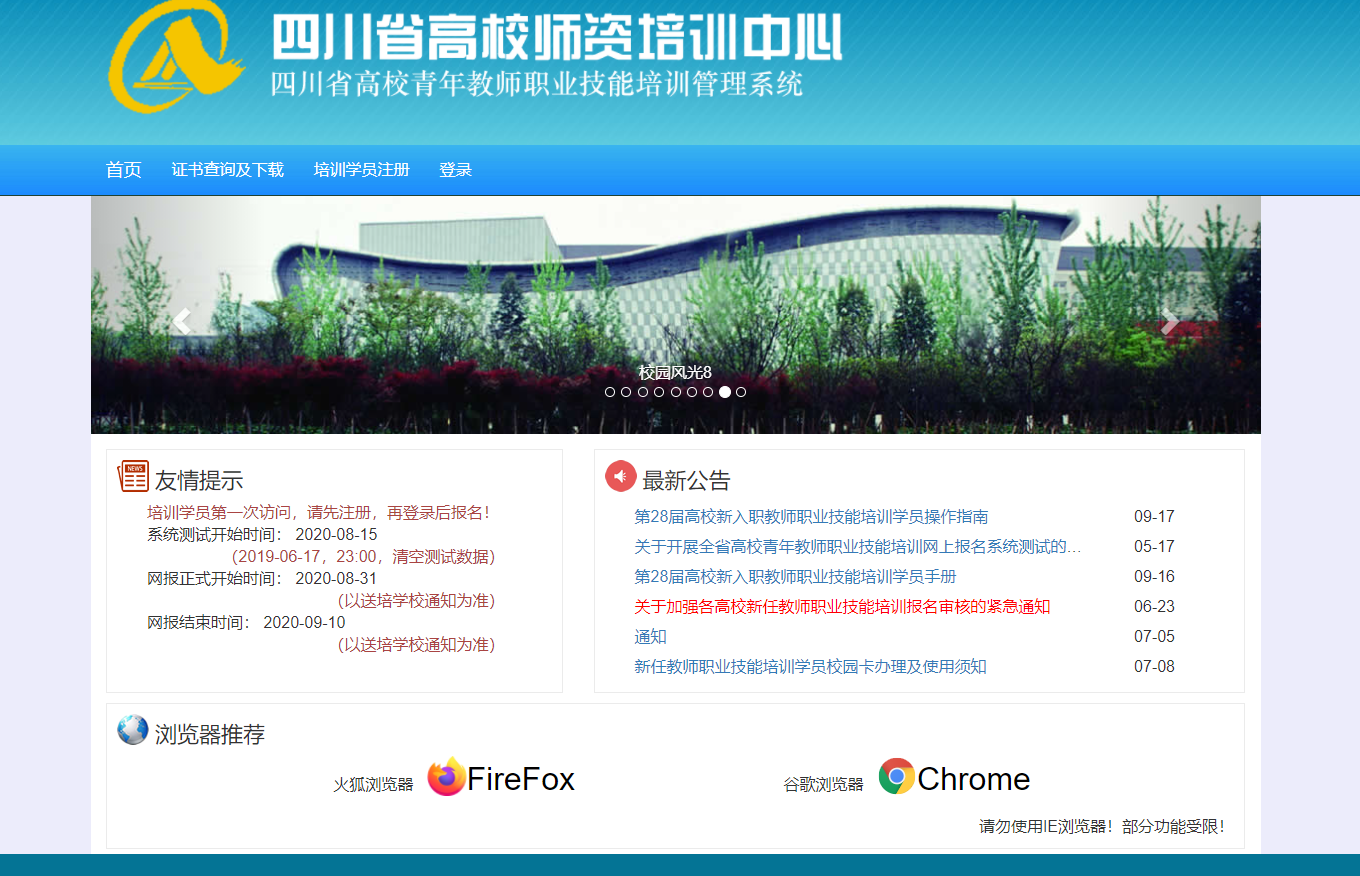 报名步骤第1步：注册点击“培训学员注册”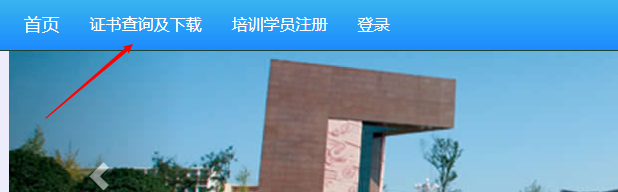 按提示，输入学员的身份证号码和手机号码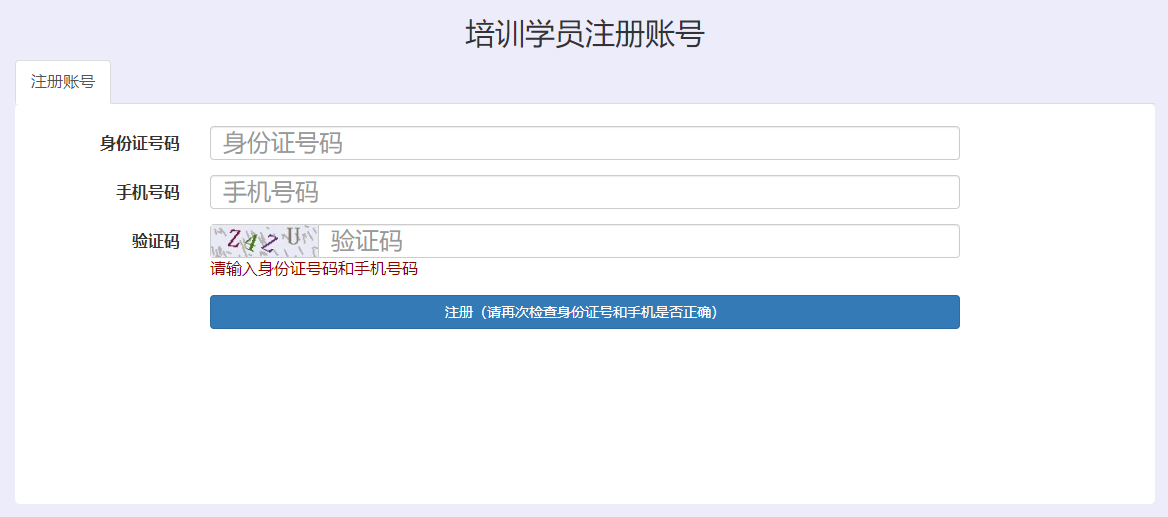 看到如下提示信息，即表示注册成功！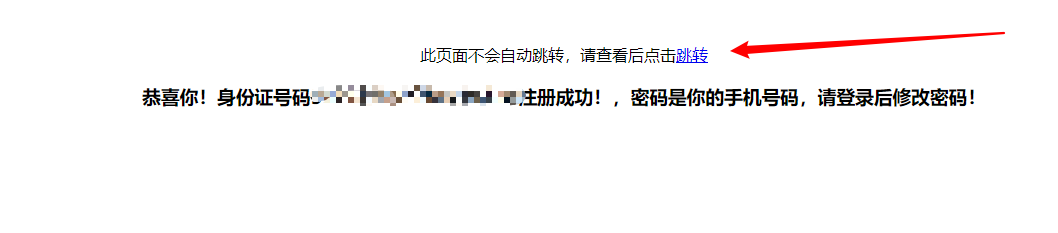 第2步：登录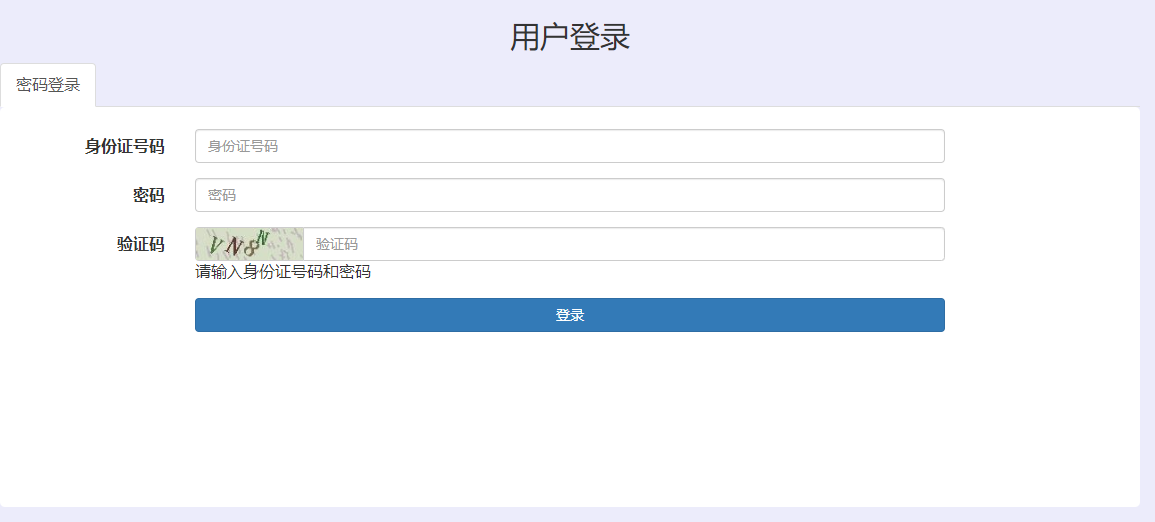 使用身份证号码和手机号登录，可以看到如下页面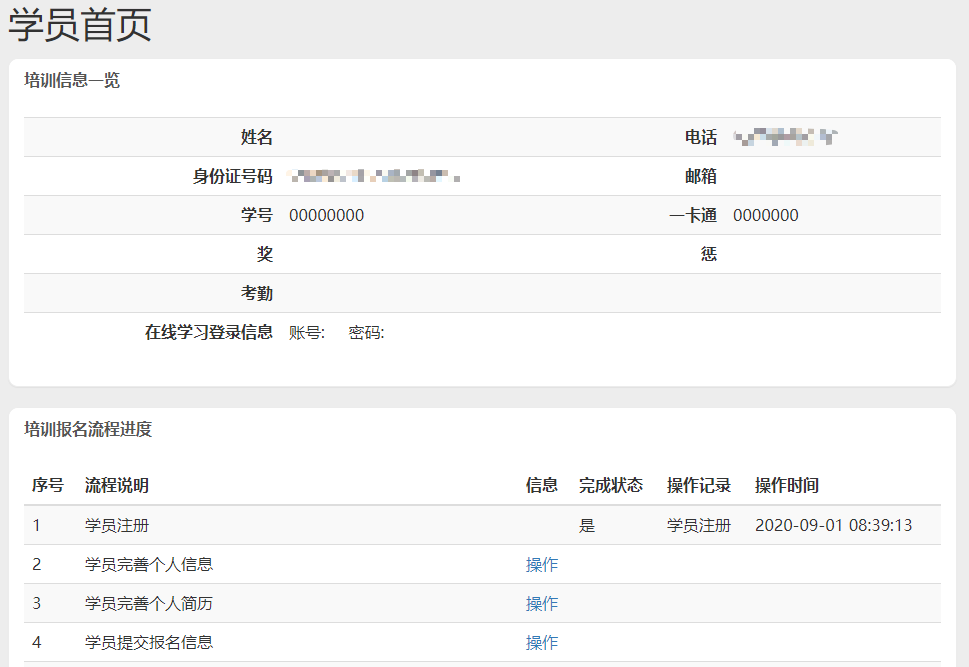 第3步：报名按培训报名流程指示完成左侧菜单栏，或者右边的操作链接都可以到达按步骤一步一步完成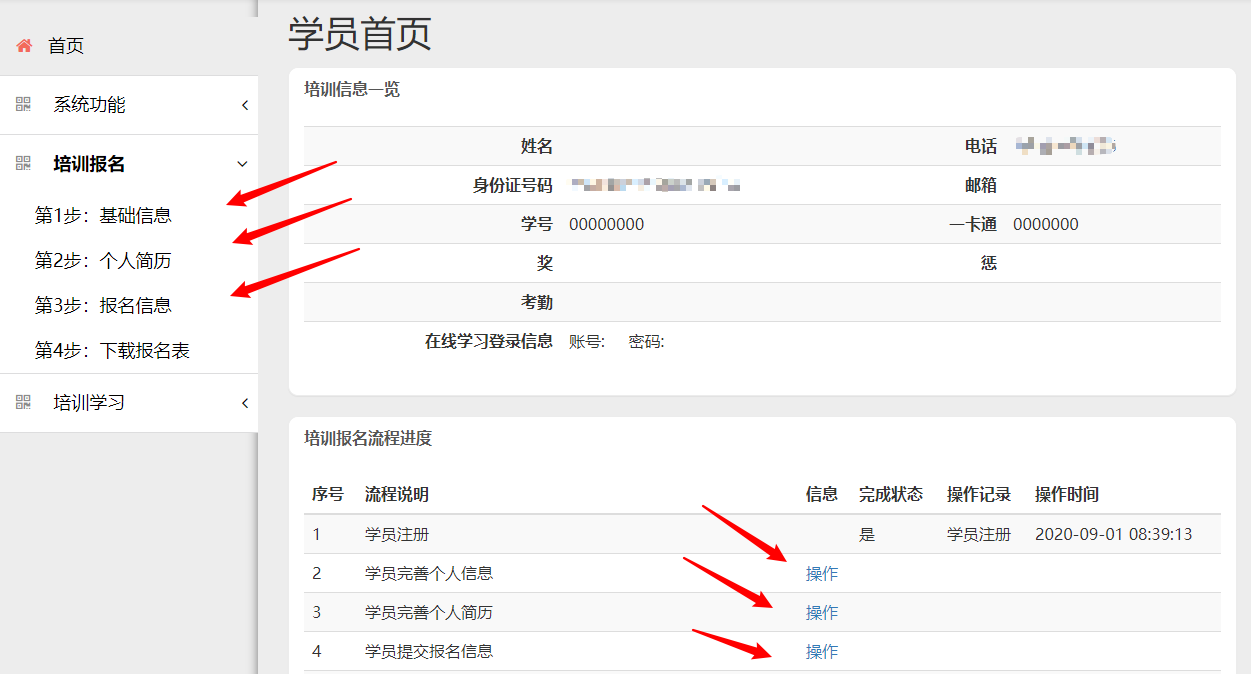 报名中的第1步：基础信息输入列出的个人信息，并按提示上传证件照，照片会用于合格证的制作，注意照片的尺寸比例和清晰度。 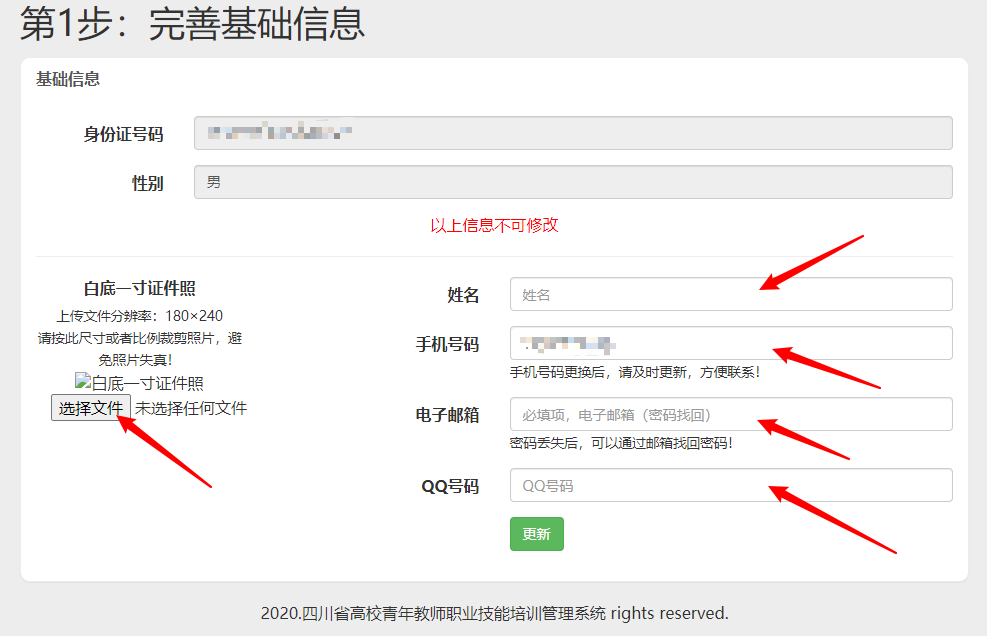 完成后，进度的完成状态会自动更新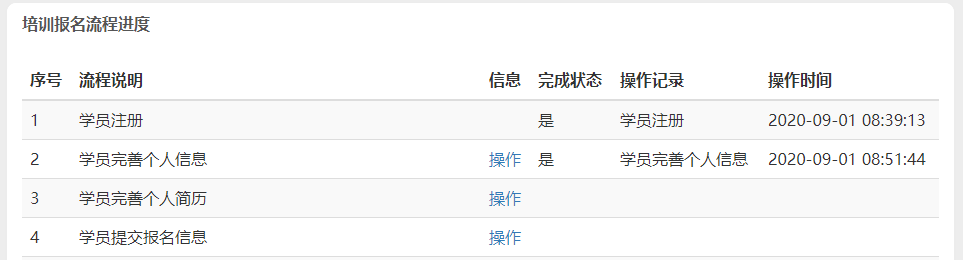 报名中的第2步：个人简历按提示输入自己的简历，注意日期的规范格式，尽量使用日期点击和选择的方式，如果简历不够，可以点击增加一行简历从大学开始填写。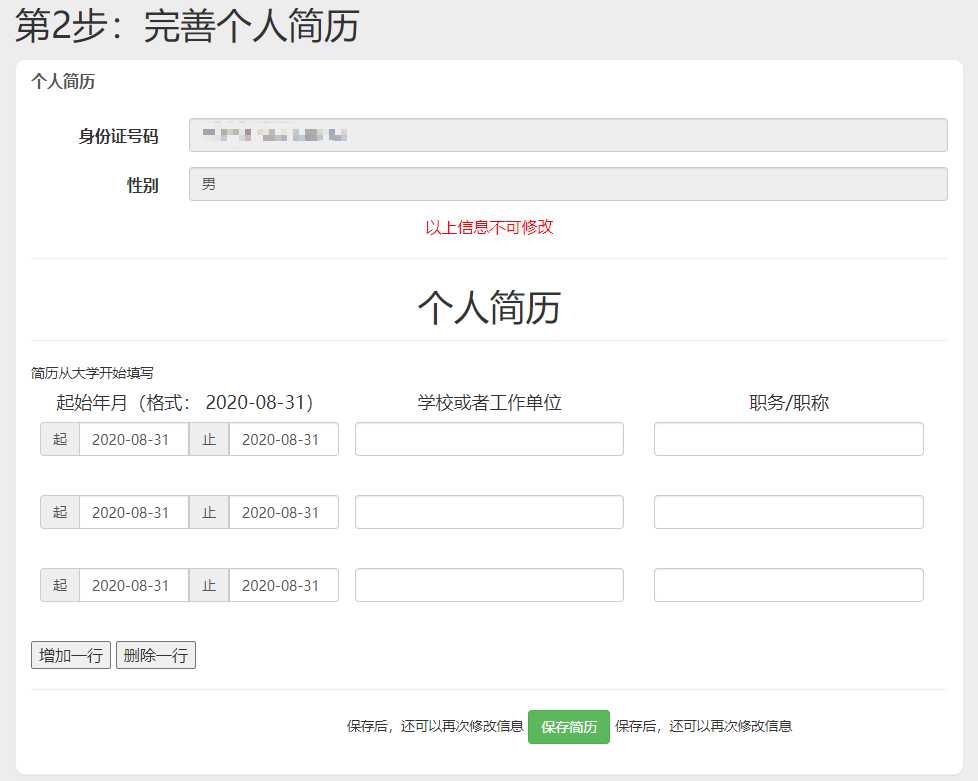 起止学校或者工作单位职务/职称2008-9-12013-6-30成都中医药大学学生2013-7-12016-6-30成都中医药大学学生2016-7-12019-6-30成都中医药大学学生2019-7-12020-12-20待业无2020-12-21至今成都中医药大学讲师/医师